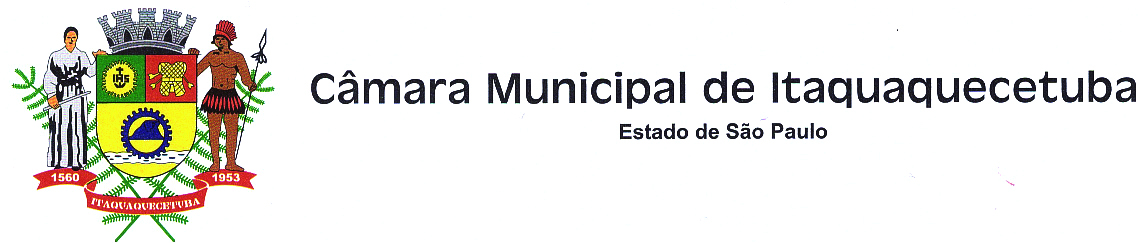 INDICAÇÃO Nº       209      / 2020	Indico à Mesa, nos termos regimentais, para que seja oficiado ao Senhor Prefeito Municipal, solicitando de V. Excelência para que seja feito a canalização da Viela existente na Rua Ágata, situada no Bairro Jardim Nícea, neste município. JUSTIFICATIVA                                     A referida solicitação se faz necessária, devido água que invade às residenciais, próximas a esta viela. Plenário Vereador Maurício Alves Brás, em 28 de Fevereiro de 2020.Roberto Carlos do Nascimento Tito                                   Vereador Carlinhos da Minercal